EingangP: Unser Abendgebet steige auf zu dir, Herr, und es senke sich auf uns herab dein Erbarmen.
G: Dein ist der Tag und dein ist die Nacht. Lass, wenn des Tages Schein vergeht, das Licht deiner Wahrheit uns leuchten.
P: Geleite uns zur Ruhe der Nacht und vollende dein Werk an uns in Ewigkeit.
G: Amen.Lied Wir warten dein EG 1521. Wir warten dein, o Gottes Sohn, und lieben dein Erscheinen. Wir wissen dich auf deinem Thron und nennen uns die Deinen. Wer an dich glaubt, erhebt sein Haupt und siehet dir entgegen; du kommst uns ja zum Segen.2. Wir warten deiner mit Geduld in unsern Leidenstagen; wir trösten uns, dass du die Schuld am Kreuz hast abgetragen; so können wir nun gern mit dir uns auch zum Kreuz bequemen, bis du es weg wirst nehmen.4. Wir warten dein, du kommst gewiss, die Zeit ist bald vergangen; wir freuen uns schon überdies mit kindlichem Verlangen. Was wird geschehn, wenn wir dich sehn, wenn du uns heim wirst bringen, wenn wir dir ewig singen!Luthers AbendsegenP+G:
Ich danke dir, mein himmlischer Vater, durch Jesus Christus, deinen lieben Sohn,
dass du mich diesen Tag gnädiglich behütet hast,
 und bitte dich, du wollest mir vergeben alle meine Sünden, wo ich Unrecht getan habe,
 und mich diese Nacht auch gnädiglich behüten.
Denn ich befehle mich, meinen Leib und Seele und alles und deine Gemeinde in deine Hände.
Dein heiliger Engel sei mit uns, dass der böse Feind keine Macht an uns finde.
Amen.Litanei EG 192L: Kyrie		G: eleison.
L:Christe 	G: eleison.
L: Kyrie 		G: eleison.
L: Christe 	G: erhöre unsL:Herr Gott Vater im Himmel,
G: erbarm dich über uns.
L: Herr Gott Sohn, der Welt Heiland,
G: erbarm dich über uns.
L: Herr Gott Heiliger Geist,
G: erbarm dich über uns. L:Sei uns gnädig, G: verschon uns, lieber Herre Gott. 
L: Sei uns gnädig, G: hilf uns, lieber Herre Gott.L: Vor allen Sünden, vor Verirrung und allem Übel 
G: behüt uns, lieber Herre Gott.L: Vor des Teufels Trug und List, vor bösem, schnellem Tod, vor Krankheit und Seuche, vor Krieg und Blutvergießen, vor Gewalt und Feindschaft, vor Feuers– und Wassersnot, vor dem ewigen Tod
G: behüt uns, lieber Herre Gott.
L: Durch deine heilige Geburt, durch dein Kreuz und deinen Tod, durch dein Auferstehn und Himmelfahrt
G: hilf uns, lieber Herre Gott.L: In unserer letzten Not, im Jüngsten Gericht
G: hilf uns, lieber Herre Gott.L: Wir bitten dich in unsern Nöten:
G: du wollst uns hören, lieber Herre Gott.
L: Und deine heilige christliche Kirche regieren und führen, alle Diener der Kirche im heilsamen Wort und heiligen Leben erhalten,
G: erhör uns, lieber Herre Gott.L: Allen Ärgernissen wehren, alle Irrenden und Verführten wiederbringen, den Satan unter unsere Füße treten, 
G: erhör uns, lieber Herre Gott.L: Treue Arbeiter in deine Ernte senden, deinen Geist und Kraft zum Worte geben, allen Betrübten und Verzagten helfen und sie trösten,
G: erhör uns, lieber Herre Gott. L: Den Völkern Frieden Gesundheit und Eintracht geben, alle, die uns regieren, leiten und schützen und unsere Stadt Burgau und die umliegenden Orte und Lande segnen und behüten,
G: erhör uns, lieber Herre Gott. L: Allen, die in Not und Gefahr sind, mit Hilfe erscheinen, allen Schwangeren und Stillenden gesunde Kinder und Gedeihen geben, allen Kranken, besonders denen, die am Corona-Virus erkrankt sind, allen Einsamen, Flüchtenden und Gefangenen beistehn, 
G: erhör uns, lieber Herre Gott.L: Aller Menschen dich erbarmen, den Verfolgern deiner Gemeinde vergeben, die Lästerer zur Wahrheit bekehren, 
G: erhör uns, lieber Herre Gott.L: Die Früchte auf dem Feld bewahren, für die Reinheit von Erde, Luft und Wassre sorgen, unsere Dämme und Schleusen in Obhut nehmen, und uns gnädig schützen, 
G: erhör uns, lieber Herre Gott.L: O Jesu Christ, Gottes Sohn,
G: erhör uns, lieber Herre Gott.L: O du Gotteslamm, das der Welt Sünde trägt,
G: erbarm dich über uns.
L: O du Gotteslamm, das der Welt Sünde trägt,
G: erbarm dich über uns. 
L:O du Gotteslamm, das der Welt Sünde trägt,
G: verleih uns steten Fried.L: Christe 	G:erhöre uns, L: Kyrie 		G: eleison.L: Christe	 G: eleison.
L+G: Kyrie eleison.Amen.Psalm 23 EG 739 Der Herr ist mein Hirte,mir wird nichts mangeln.Er weidet mich auf einer grünen Aueund führet mich zum frischen Wasser.Er erquicket meine Seele.Er führet mich auf rechter Straße um seines Namens willen.Und ob ich schon wanderte im finstern Tal,fürchte ich kein Unglück;denn du bist bei mir,dein Stecken und Stab trösten mich.Du bereitest vor mir einen Tischim Angesicht meiner Feinde.Du salbest mein Haupt mit Ölund schenkest mir voll ein.Gutes und Barmherzigkeit werden mir folgen mein Leben lang,und ich werde bleiben im Hause des Herrn immerdar.Ehre sei dem Vater und dem Sohn und dem Heiligen GeistWie es war im Anfang, jetzt und allezeit und in Ewigkeit. AmenBiblischer Text und AuslegungGebetP: Bleibe bei uns, Herr, denn es will Abend werden und der Tag hat sich geneiget.G: Bleibe bei uns und bei deiner ganzen Kirche.Bleibe bei uns am Abend des Tages, am Abend unseres Lebens, am Abend der Welt.Bleibe bei uns mit deiner Gnade und Güte, mit deinem heiligen Wort und Sakrament, mit deinem Trost und Segen.Bleibe bei uns, wenn über uns kommt die Nacht der Trübsal und Angst, die Nacht des Zweifels und der Anfechtung, die Nacht des bitteren Todes.Bleibe bei uns und bei allen deinen Gläubigen in Zeit und Ewigkeit. Amen.«Persönliche Anliegen -StilleVaterunserVater unser im Himmel,Geheiligt werde dein Name, Dein Reich komme, Dein Wille geschehe, wie im Himmel so auf Erden.Unser tägliches Brot gib uns heute, und vergib uns unsere Schuld, wie auch wir vergeben unseren Schuldigern, und führe uns nicht in Versuchung, sondern erlöse uns von dem Bösen. Denn Dein ist das Reich und die Kraft und die Herrlichkeit in Ewigkeit. AmenGebet zur PandemieP: Herr, unser Gott….…von Ewigkeit zu Ewigkeit.
G: Amen.SegenswortG: Eine ruhige Nacht und ein seliges Ende verleihe uns der allmächtige, gnädige Gott.
P: Es segne und behüte uns Gott, der Allmächtige und Barmherzige, Vater, Sohn und Heiliger Geist.
G: Amen.Abendgebet In der Zeit der Corona-PandemieFür das Ende des Kirchenjahres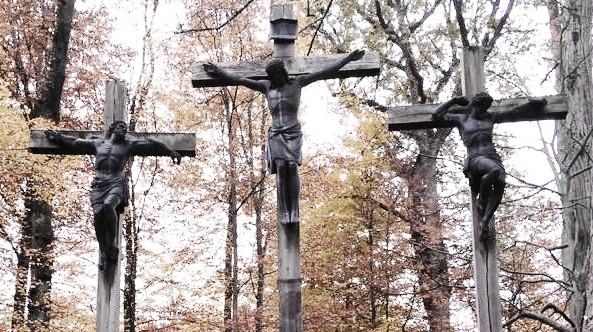 Beten Sie zu zweit oder mit mehreren, so übernimmt einer P und der andere G. „Christ ist erstanden“ wird gemeinsam gesungen. Bei der Litanei übernimmt einer V, der andere A. Psalm 23 wird in Gänze gemeinsam gesprochen.
Sollten Sie im Singen nicht so sicher sein, dann sprechen sie die Stücke.
Die angegebenen Nummern beziehen sich auf das Evangelische Gesangbuch (EG), sollten Sie keines zuhause haben, dann leihen Sie sich eines aus der Kirche aus.Für den Hausgebrauch empfiehlt sich Luthers Morgen und Abendsegen (EG 841.1 und 843.1)Wir wünschen Ihnen einen gesegneten Gottesdienst.Nehmen Sie dieses Faltblatt gerne auch anderen mit.